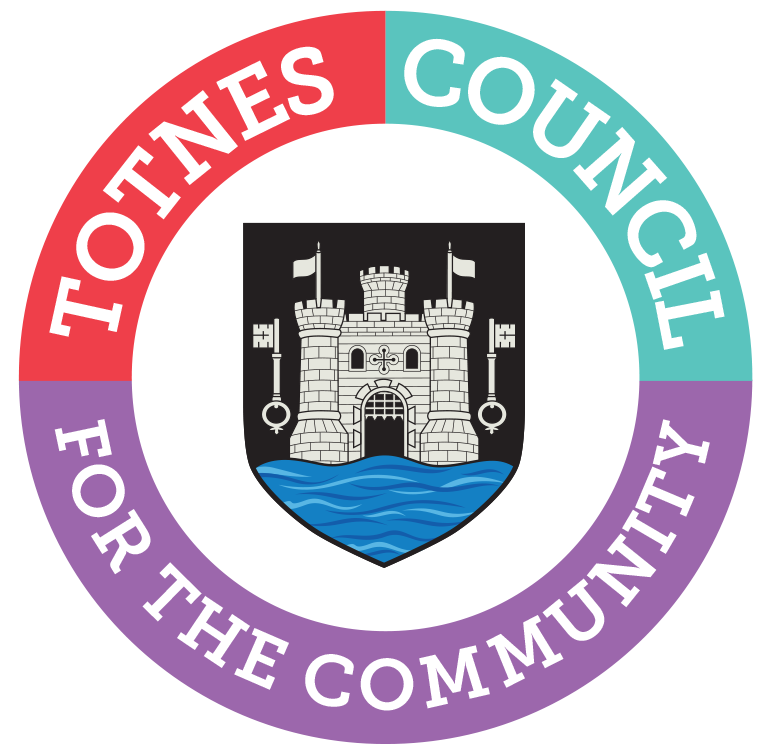 NOTICE OF VACANCY IN OFFICE OF COUNCILLOR PARISH OF TOTNES, TOTNES BRIDGETOWN WARDNOTICE IS HEREBY GIVEN that, following the resignation of Cllr Oliver a casual vacancy has arisen in the Office of Councillor for the Parish Council. In accordance with Section 89(3) of the Local Government Act 1972, where the vacancy occurs within six months before the day on which the councillor whose office is vacant would regularly have retired, an election shall not be held under Section 89(1) of the above Act, and the vacancy will be filled at the next ordinary election of councillors on 4th May 2023. The Council has chosen not to fill this vacancy at this time due to the limited time left before elections. Catherine MarltonTown Clerk13th January 2023